ЧЕРКАСЬКА ОБЛАСНА РАДАГОЛОВАР О З П О Р Я Д Ж Е Н Н Я18.06.2021                                                                                      № 208-рПро нагородження Почесноюграмотою Черкаської обласної радиВідповідно до статті 56 Закону України «Про місцеве самоврядування
в Україні», рішення обласної ради від 25.03.2016 № 4-32/VІІ «Про Почесну грамоту Черкаської обласної ради» (зі змінами):1. Нагородити Почесною грамотою Черкаської обласної ради:за сумлінне ставлення до виконання службових обов'язків, ініціативу і наполегливість, виявлені у справі захисту прав і свобод громадян, протидії злочинності, підтриманні публічної безпеки і порядку та з нагоди Дня дільничного офіцера поліції:2. Контроль за виконанням розпорядження покласти на заступника керуючого справами виконавчого апарату, начальника загального відділу ГОРНУ Н. В. та управління юридичного забезпечення та роботи з персоналом виконавчого апарату обласної ради.Заступник голови								В. ДОМАНСЬКИЙЗОЗУЛЮОлександра Володимировича–лейтенанта поліції, дільничного офіцера поліції сектору поліцейської діяльності № 1 Уманського районного управління поліції ГУНП в Черкаській області;ЛУПАНОлену Валеріївну–лейтенанта поліції, дільничного офіцера поліції відділу поліцейської діяльності № 2 Звенигородського районного відділу поліції ГУНП в Черкаській області;СКРИПНИКАОлеся Євгенійовича–старшого лейтенанта поліції, дільничного офіцера поліції відділу поліції № 1 Уманського районного управління поліції ГУНП в Черкаській області;ХОМУЧИНСЬКОГООлександра Юрійовича–капітана поліції, старшого дільничного офіцера поліції сектору превенції відділу поліції №2 Черкаського районного управління поліції ГУНП в Черкаській області.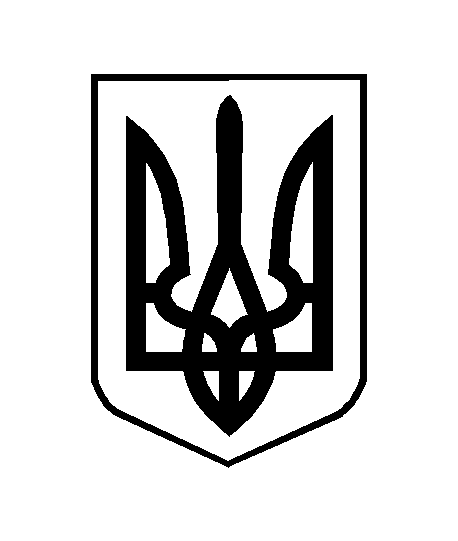 